	                Východočeské soutěže                            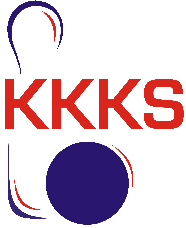 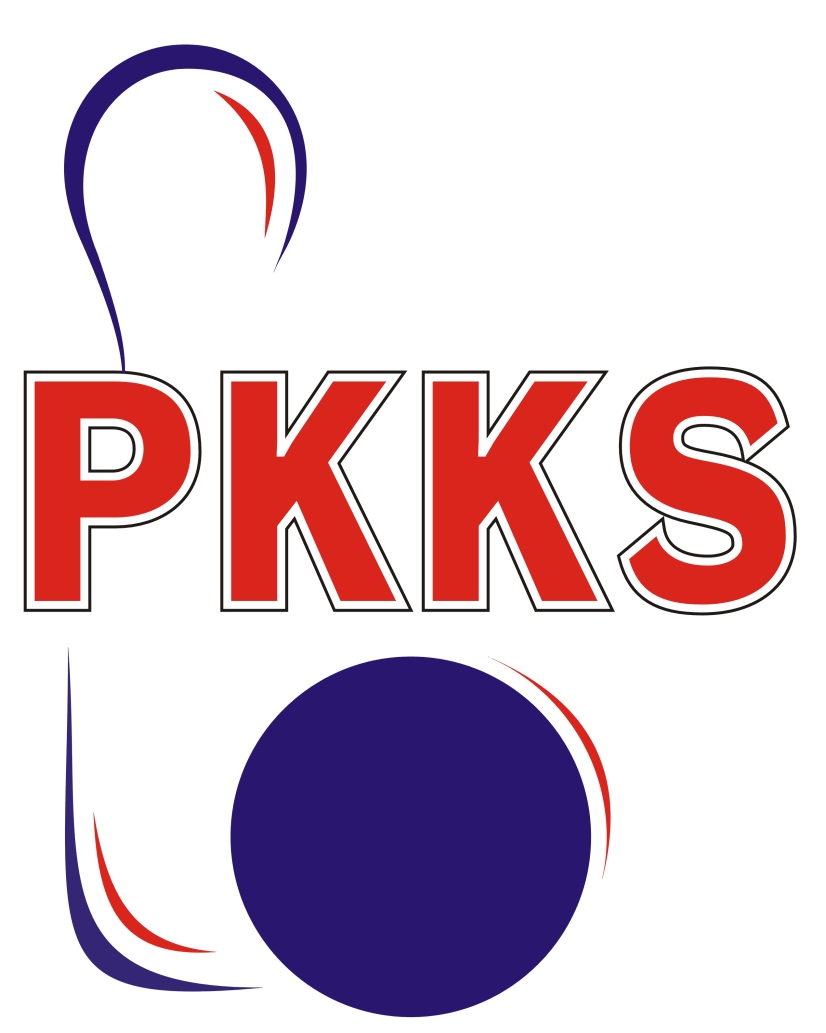                                                  skupina B+C – nadstavba                                           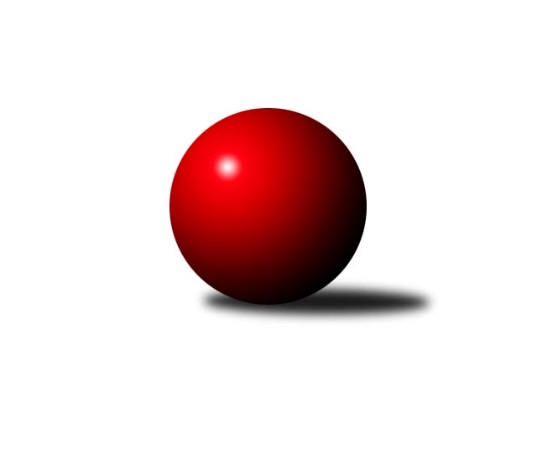 Č.6Ročník 2022/2023	  25.3. 2023Šesté kolo bylo neúspěšné pro náchodské celky. Vedoucí tým a jistý vítěz soutěže poprvé prohrává v nadstavbě a jeho kolegové z céčka neuspěli ve Svitavách. Třebechovice hladce vítězí v Přelouči a Březovice po boji v Pardubicích nad C týmem. Nejlepšího výkonu v tomto kole 1685 dosáhlo družstvo SKK Třebechovice p/O B a Oldřich Motyčka 465.Východočeská soutěž skupiny B,C - nadstavba 2022/2023Výsledky 6. kolaSouhrnný přehled výsledků:KK Svitavy C	- SKK Náchod C	10:2	1677:1594		23.3.TJ Tesla Pardubice D	- SKK Náchod D	  8:4	1601:1586		24.3.SKK Přelouč B	- SKK Třebechovice p/O B	    0:12	1470:1685		24.3.TJ Tesla Pardubice C	- HC Březovice 	  4:8	1635:1651		24.3.Tabulka družstev:	1.	SKK Náchod D	12	11	0	1	110 : 34 	 1668	22	2.	KK Svitavy C	12	8	0	4	87 : 57 	 1614	16	3.	HC Březovice	12	7	0	5	76 : 68 	 1620	14	4.	SKK Třebechovice p/O B	12	6	0	6	68 : 76 	 1581	12	5.	SKK Náchod C	12	5	1	6	72 : 72 	 1623	11	6.	TJ Tesla Pardubice C	12	4	1	7	55 : 89 	 1579	  9	7.	TJ Tesla Pardubice D	12	4	0	8	56 : 88 	 1602	  8	8.	SKK Přelouč B	12	2	0	10	52 : 92 	 1593	  4Podrobné výsledky kola:	 KK Svitavy C	1677	10:2	1594	SKK Náchod C	Filip Roman	 	 218 	 189 		407 	 0:2 	 436 	 	223 	 213		Tomáš Doucha	Iva Jetmarová	 	 219 	 197 		416 	 2:0 	 380 	 	190 	 190		Milan Hurdálek	Petr Leinweber	 	 238 	 203 		441 	 2:0 	 392 	 	207 	 185		Jiří Doucha st.	Ladislav Češka	 	 199 	 214 		413 	 2:0 	 386 	 	177 	 209		Miroslav Hejnyšrozhodčí: Lubomír BačovskýNejlepší výkon utkání: 441 - Petr Leinweber	 TJ Tesla Pardubice D	1601	8:4	1586	SKK Náchod D	Jiří Brabec	 	 225 	 190 		415 	 2:0 	 393 	 	195 	 198		Milena Mankovecká	Hana Krumlová	 	 201 	 212 		413 	 2:0 	 371 	 	187 	 184		Miroslav Tomeš	Jiří Turek	 	 201 	 186 		387 	 0:2 	 410 	 	196 	 214		Jiří Tesař	Ivana Brabcová	 	 188 	 198 		386 	 0:2 	 412 	 	211 	 201		Dana Adamůrozhodčí: Marie DrábkováNejlepší výkon utkání: 415 - Jiří Brabec	 SKK Přelouč B	1470	0:12	1685	SKK Třebechovice p/O B	Stanislav Škopek	 	 148 	 156 		304 	 0:2 	 398 	 	201 	 197		Luděk Vohralík	Jaroslav Havlas	 	 189 	 205 		394 	 0:2 	 465 	 	223 	 242		Oldřich Motyčka	Karel Janovský	 	 182 	 206 		388 	 0:2 	 397 	 	184 	 213		Lenka Peterová	Josef Suchomel	 	 183 	 201 		384 	 0:2 	 425 	 	212 	 213		Zdeněk Zahálkarozhodčí: Miroslav SkalaNejlepší výkon utkání: 465 - Oldřich Motyčka	 TJ Tesla Pardubice C	1635	4:8	1651	HC Březovice 	Kamil Dvořák	 	 210 	 208 		418 	 2:0 	 392 	 	201 	 191		Jaromír Písecký	Oldřich Hubáček	 	 194 	 184 		378 	 0:2 	 429 	 	218 	 211		Vratislav Fikar	Marek Crlík	 	 218 	 212 		430 	 2:0 	 395 	 	210 	 185		Petr Slavík	Lukáš Doubek	 	 200 	 209 		409 	 0:2 	 435 	 	208 	 227		Jiří Haklrozhodčí: Marek CrlíkNejlepší výkon utkání: 435 - Jiří HaklPořadí jednotlivců:	jméno hráče	družstvo	celkem	plné	dorážka	chyby	poměr kuž.	Maximum	1.	Dana Adamů 	SKK Náchod D	426.73	294.7	132.0	5.7	5/5	(464)	2.	Lukáš Doubek 	TJ Tesla Pardubice C	423.60	294.6	129.1	7.4	5/6	(462)	3.	Jiří Hakl 	HC Březovice 	422.50	296.7	125.8	7.0	5/5	(466)	4.	Miroslav Tomeš 	SKK Náchod D	419.52	289.1	130.4	7.2	5/5	(495)	5.	Jiří Tesař 	SKK Náchod D	418.79	293.3	125.5	8.8	4/5	(476)	6.	Miloš Voleský 	SKK Náchod D	416.96	298.1	118.9	11.2	5/5	(471)	7.	Petr Leinweber 	KK Svitavy C	416.13	290.4	125.7	7.7	5/5	(441)	8.	Dušan Kasa 	SKK Přelouč B	415.92	295.9	120.0	8.6	4/6	(445)	9.	Tomáš Doucha 	SKK Náchod C	415.00	291.2	123.8	9.4	6/6	(469)	10.	Milan Hurdálek 	SKK Náchod C	414.98	287.2	127.7	8.8	6/6	(461)	11.	Miroslav Hejnyš 	SKK Náchod C	414.17	292.8	121.4	11.1	6/6	(463)	12.	Ivana Brabcová 	TJ Tesla Pardubice D	412.36	290.8	121.6	7.6	5/5	(444)	13.	Jiří Turek 	TJ Tesla Pardubice D	412.27	291.1	121.2	9.7	4/5	(473)	14.	Josef Suchomel 	SKK Přelouč B	412.11	285.1	127.1	5.5	6/6	(460)	15.	Miroslav Skala 	SKK Přelouč B	408.90	286.7	122.2	7.1	5/6	(458)	16.	Zdeněk Zahálka 	SKK Třebechovice p/O B	407.25	287.8	119.5	8.8	6/6	(438)	17.	Petr Slavík 	HC Březovice 	406.90	285.3	121.6	10.2	5/5	(462)	18.	Jaroslav Havlas 	SKK Přelouč B	406.86	294.8	112.1	7.8	6/6	(447)	19.	Iva Jetmarová 	KK Svitavy C	406.67	284.1	122.6	7.8	4/5	(433)	20.	Ladislav Češka 	KK Svitavy C	404.66	283.6	121.1	9.4	5/5	(433)	21.	Marek Crlík 	TJ Tesla Pardubice C	402.81	284.4	118.4	9.2	6/6	(453)	22.	Marie Drábková 	TJ Tesla Pardubice D	401.14	287.5	113.6	9.1	5/5	(427)	23.	Vratislav Fikar 	HC Březovice 	401.02	283.3	117.7	9.7	5/5	(429)	24.	Jiří Doucha  st.	SKK Náchod C	399.54	283.3	116.2	9.3	4/6	(438)	25.	Jiří Brabec 	TJ Tesla Pardubice D	396.15	289.9	106.3	11.6	4/5	(452)	26.	Lenka Peterová 	SKK Třebechovice p/O B	395.25	280.2	115.1	9.8	6/6	(433)	27.	Jindřich Jukl 	KK Svitavy C	392.38	279.1	113.3	11.9	4/5	(413)	28.	Petr Březina 	SKK Třebechovice p/O B	390.13	288.5	101.6	11.3	4/6	(430)	29.	Miloš Čížek 	HC Březovice 	387.67	273.6	114.1	10.8	4/5	(406)	30.	Lubomír Bačovský 	KK Svitavy C	385.63	272.0	113.6	11.5	4/5	(413)	31.	Kamil Dvořák 	TJ Tesla Pardubice C	385.43	282.6	102.8	12.5	6/6	(428)	32.	Hana Krumlová 	TJ Tesla Pardubice D	380.63	277.4	103.3	12.8	4/5	(414)	33.	Vít Musil 	TJ Tesla Pardubice C	368.92	263.8	105.1	12.3	4/6	(392)		Oldřich Motyčka 	SKK Třebechovice p/O B	450.87	305.7	145.1	3.3	3/6	(465)		Filip Roman 	KK Svitavy C	420.50	292.0	128.5	7.0	2/5	(454)		Jaroslav Dlohoška 	SKK Náchod D	411.00	285.3	125.8	8.3	1/5	(438)		Adam Krátký 	KK Svitavy C	408.00	266.0	142.0	8.0	1/5	(408)		Milena Mankovecká 	SKK Náchod D	407.67	296.8	110.8	10.2	3/5	(429)		Stanislav Oubram 	HC Březovice 	406.50	289.3	117.3	8.8	2/5	(411)		Michaela Zelená 	SKK Třebechovice p/O B	397.67	278.5	119.2	6.7	2/6	(407)		Karel Janovský 	SKK Přelouč B	396.00	298.0	98.0	13.0	1/6	(404)		Oldřich Hubáček 	TJ Tesla Pardubice C	391.00	283.4	107.6	12.1	3/6	(421)		Filip Petera 	SKK Třebechovice p/O B	387.33	280.2	107.2	11.2	3/6	(419)		Jaromír Písecký 	HC Březovice 	385.67	266.3	119.3	13.0	3/5	(410)		Vendelín Škuta 	SKK Přelouč B	374.67	261.0	113.7	10.7	3/6	(405)		Antonín Martinec 	SKK Náchod C	367.67	270.5	97.2	12.7	3/6	(433)		Monika Nováková 	TJ Tesla Pardubice C	366.00	276.5	89.5	17.0	1/6	(394)		Luděk Vohralík 	SKK Třebechovice p/O B	355.67	257.7	98.0	15.0	3/6	(398)		Martina Přibylová 	SKK Třebechovice p/O B	353.00	274.0	79.0	17.0	1/6	(353)		Stanislav Škopek 	SKK Přelouč B	307.50	234.0	73.5	19.5	2/6	(311)Program dalšího kola:7. kolo31.3.2023	pá	17:00  SKK Třebechovice p/O B-KK Svitavy C	31.3.2023	pá	17:00  SKK Náchod C-SKK Přelouč B	31.3.2023	pá	17:00  HC Březovice -TJ Tesla Pardubice D	31.3.2023	pá	19:00  SKK Náchod D-TJ Tesla Pardubice CZpracoval : J.Egrt, mob.: 606 245 554, mail: jaregrt@gmail.comNejlepší šestka kola - absolutněNejlepší šestka kola - absolutněNejlepší šestka kola - absolutněNejlepší šestka kola - absolutněNejlepší šestka kola - dle průměru kuželenNejlepší šestka kola - dle průměru kuželenNejlepší šestka kola - dle průměru kuželenNejlepší šestka kola - dle průměru kuželenNejlepší šestka kola - dle průměru kuželenPočetJménoNázev týmuVýkonPočetJménoNázev týmuPrůměr (%)Výkon3xOldřich MotyčkaTřebechovice B4655xOldřich MotyčkaTřebechovice B115.344652xPetr LeinweberSvitavy C4411xPetr LeinweberSvitavy C110.864414xTomáš DouchaNáchod C4363xTomáš DouchaNáchod C109.64363xJiří HaklBřezovice A4353xJiří HaklBřezovice A108.354352xMarek CrlíkPardubice C4302xMarek CrlíkPardubice C107.14301xVratislav FikarBřezovice A4292xVratislav FikarBřezovice A106.85429